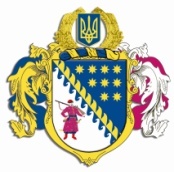 ДНІПРОПЕТРОВСЬКА ОБЛАСНА РАДАVIІІ СКЛИКАННЯПостійна комісія обласної ради з питань діяльності комунальних підприємств та підприємництва                  . Дніпро, пр. Олександра Поля, 2ВИСНОВКИ І РЕКОМЕНДАЦІЇ   № 5/15засідання постійної комісії ради05 грудня 2023 року14.00Заслухавши та обговоривши інформацію директора департаменту економічного розвитку обласної державної адміністрації Худенко Я.В. щодо проєкту рішення „Про зняття з контролю рішення обласної ради від 30 грудня 2010 року №  47-4/VІ „Про Програму розвитку малого підприємництва у Дніпропетровській області на 2011 – 2012 роки”, постійна комісія в и р і ш и л а: 1. Інформацію Худенко Я.В. про внесення до порядку денного вісімнадцятої сесії Дніпропетровської обласної ради VIII скликання проєкту рішення „Про зняття з контролю рішення обласної ради від 30 грудня 2010 року №  47-4/VІ „Про Програму розвитку малого підприємництва у Дніпропетровській області на 2011 – 2012 роки” взяти до відома. 2. Погодити проєкт рішення „Про зняття з контролю рішення обласної ради від 30 грудня 2010 року №  47-4/VІ „Про Програму розвитку малого підприємництва у Дніпропетровській області на 2011 – 2012 роки”.3. Рекомендувати сесії обласної ради розглянути проєкт рішення  „Про зняття з контролю рішення обласної ради від 30 грудня 2010 року №  47-4/VІ „Про Програму розвитку малого підприємництва у Дніпропетровській області на 2011 – 2012 роки”.Доповідачем з цього питання затвердити Худенко Я.В.  Голова постійної комісії 	                                   В.В. ТИМОШЕНКО		                              